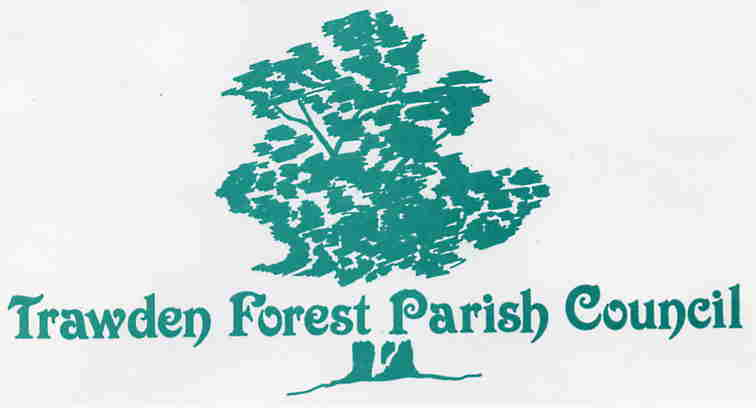 In 2015/6, the Parish Council kept within the budget set, and as the Transparency Code indicates, all expenditure of over £100 must be detailed as below:June 2015	£150 to Whitesides Tree Care for removal of a treeJune 2015	£706.68 to Mandeleigh Plants for all planters around Village on behalf of Trawden in BloomJune 2015	£244.76 to Zurich Insurance for Liability InsuranceJuly 2015	£420 to Ian Salter Gardening Services for half year work carried out at Harambee Surgery GardenJuly 2015	£125 donation to Air AmbulanceJuly 2015	£125 donation to Mountain RescueJuly 2015	£300 donation to the newly formed Friendship Group at the Community CentreAug 2015	£100 donation to the Church for upkeep of the clockSept 2015	£162 for the volunteers to attend the North West in Bloom prize giving ceremonyOct 2015	£450 to Ian Salter Gardening Services for half year work carried out at Harambee Surgery GardenOct 2015	£120 to BDO AuditorsNov 2015	£575.30 to Mandeleigh Plants for all planters around Village on behalf of Trawden in BloomNov 2015	£250 to CWS Groundworks for repairs to the wall at the Millennium Garden at Cotton TreeDec 2015	£690 to Stately Lighting for supplying Christmas Tree at Community CentreDec 2015	£1122 to LITE for installation of Christmas Stars on Church and at Winewall, and LeD trees at the old Post Office on Church StreetDec 2015 	£429.99 purchase of new laptop for Council’s useDec 2015	£200 to the legal department at Pendle Borough Council so the Parish council could purchase the parking area opposite Weavers CourtMar 2016	£120 Office rentMarch 2016	£764.10 to Brian Sutcliffe Packing for dog glovesThe Parish Council have managed to also claim back some land from Pendle Borough Council.  These areas are:The parking area opposite Weavers CourtThe garage sites at Cotton TreeThe garage sites at Ash Villa’s on Colne RoadThe playground on Lanehouse Lane